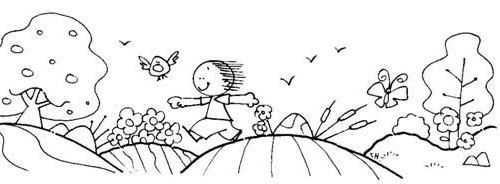 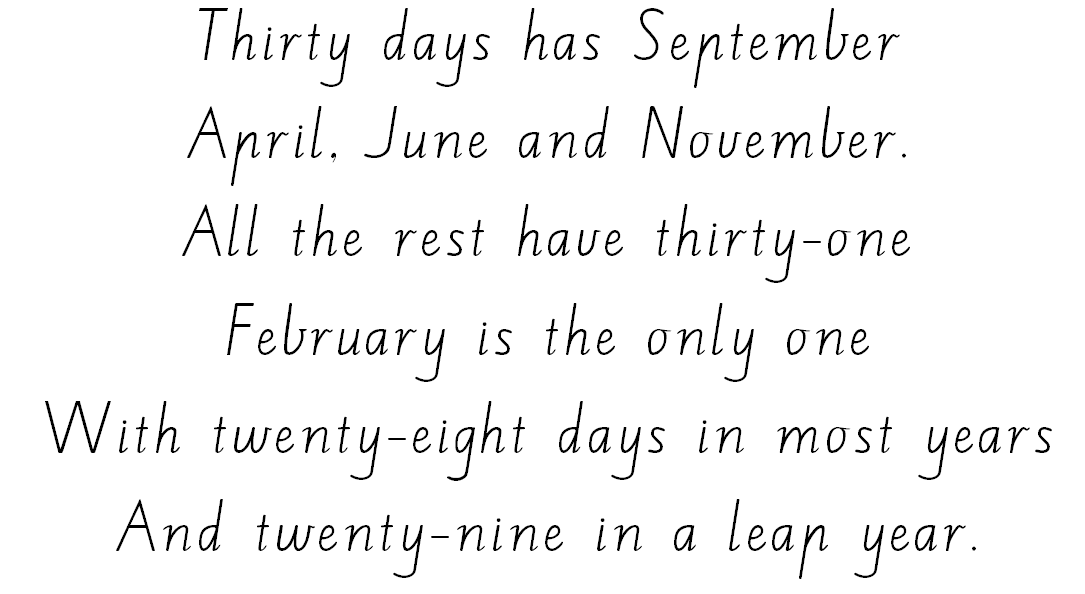 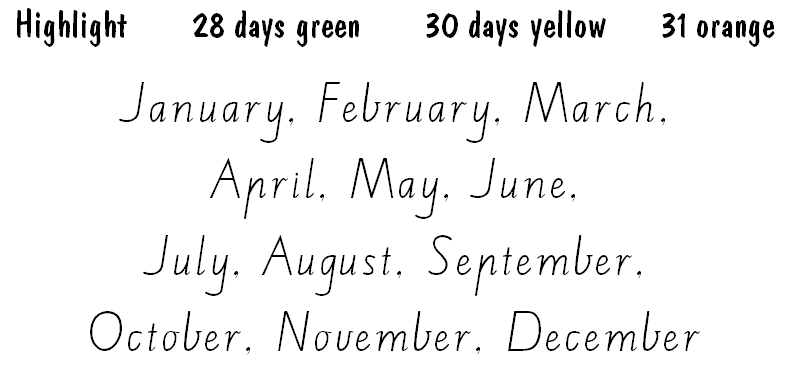                                                            MargD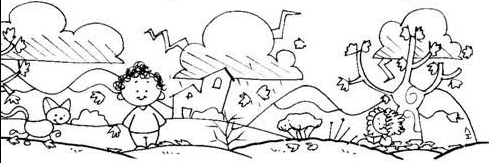 